BTS BANQUECONSEILLER DE CLIENTÈLEDÉVELOPPEMENT ET SUIVI DE L’ACTIVITÉ COMMERCIALE – U41SESSION 2017______Durée : 4 heuresCoefficient : 4______Matériel autorisé :- Toutes les calculatrices de poche y compris les calculatrices programmables, alphanumériques ou à écran graphique  à condition que leur fonctionnement soit autonome et qu’il ne soit pas fait usage d’imprimante (Circulaire n°99-186, 16/11/1999).Tout autre matériel est interdit.Documents à rendre avec la copie :- Annexe A									page 19/24- Annexe B									page 23/24Dès que le sujet vous est remis, assurez-vous qu’il est complet.Le sujet se compose de 24 pages, numérotées de 1/24 à 24/24.COMPOSITION DU DOCUMENTListe des annexes :	page 3/24Sujet : 5 pages	pages 4/24 à 8/24-    8 annexes 	pages 9/24 à 16/24-   2 annexes en double exemplaire	pages 17/24 à 24/24    dont une à rendre avec la copie	BARÈME INDICATIF - Total 							80 points - DOSSIER A : Analyse d’activité						13 points- DOSSIER B : Crédit consommation et assurance				23 points- DOSSIER C : Gestion des comptes						19 points- DOSSIER D : Épargne financière et fiscalité				22 points- FORME (orthographe, expression, présentation) 				  3 pointsREMARQUES IMPORTANTESLa qualité professionnelle de la présentation, la clarté des raisonnements et la rédaction interviendront pour une part importante dans l'évaluation des copies.Si vous devez formuler des hypothèses, indiquez-les clairement sur votre copie.Il est vivement conseillé de traiter chaque dossier dans l'ordre des questions.LISTE DES ANNEXESCONTEXTE PROFESSIONNELVous êtes conseiller(ère) de clientèle dans l’agence « Centre Ville » de la Banque Saint- Maurice.Cette agence comprend 8 personnes dont une directrice d’agence, un directeur adjoint, une conseillère en gestion de patrimoine, un conseiller  de la clientèle des professionnels, 3 conseillers de la clientèle des particuliers (dont vous) et  un conseiller chargé de l’accueil.La clientèle de l’agence est composée à 80 % de particuliers dans cette ville de 45 000 habitants, dont 20 % de clients haut de gamme (5 % sont soumis à l’ISF), mais aussi un nombre important de jeunes ménages qui ont emménagé dans un immeuble résidentiel proche de votre agence. La concurrence est importante avec principalement deux banques généralistes à proximité.Après deux ans en tant que conseiller(ère) de clientèle dans une agence de la périphérie de la ville, vous avez été muté(e) au 1er janvier 2017 dans l’agence « Centre Ville », pour remplacer un conseiller de clientèle qui a pris sa retraite.DOSSIER A : ANALYSE D’ACTIVITÉVotre agence vient de recevoir les chiffres d’activité du mois d’avril (annexe 1).Vous avez rendez-vous avec votre directeur. Celui-ci aimerait faire un point avec vous après 4 mois d’activité. Vous décidez d’étudier les résultats afin de préparer votre entretien.A.1 	Expliquer les termes suivants :- taux de multi-ventes ; 	- nombre de ventes nettes.A.2 	Analyser vos résultats et les comparer à ceux de vos collègues, en repérant vos points forts et vos points faibles.A.3 	Identifier deux  causes possibles expliquant vos points faibles.Suite à cet entretien, votre directeur vous demande d’organiser une action commerciale sur les assurances, en particulier sur l’assurance automobile. Votre objectif est d’améliorer votre taux d’entretien bancassurance. Il attend une nette amélioration pour la fin du mois de juin.A.4 	Préciser l’intérêt pour la banque d’améliorer le nombre d’entretiens de bancassurance.A.5	Présenter votre action commerciale en détaillant les cibles et en précisant les moyens utilisés.DOSSIER B : CRÉDIT CONSOMMATION et ASSURANCESous dossier 1 : CréditVous avez rendez-vous avec monsieur BACHARD et madame COSTA. Ils possèdent un compte joint dans votre agence depuis 6 ans. Vous ne les avez encore jamais rencontrés. Mais aujourd’hui, leur compte est débiteur et le débit dépasse l’autorisation de découvert.Vous souhaitez donc les recevoir pour connaitre l’origine du problème et trouver une solution avec eux.Avant de les rencontrer, vous étudiez leur fiche client et leur dernier relevé de compte (annexes 2 et 3).B.1 	Déterminer les causes possibles de cet incident.Ils reconnaissent trop dépenser et avoir contracté plusieurs crédits à la consommation chez des concurrents.Ils vous en donnent les détails (annexe 4).B.2 	Présenter deux solutions visant à réduire les risques avec ces clients.B.3 	Calculer leur taux d’endettement actuel.B.4 	Citer une solution pour réduire l’impact mensuel de leurs charges.Ils vous expliquent également qu’ils souhaitent changer une de leurs voitures et qu’ils ont besoin de 5 000 €.Vous décidez de leur proposer un crédit de restructuration et vous leur présentez une offre (annexe 6).Ils vous demandent quelques explications.B.5 	Retrouver le détail du calcul du montant du crédit.B.6 	Expliquer à vos clients pourquoi sont mentionnées deux dates possibles de mise à disposition des fonds.B.7 	Justifier de l’impossibilité d’une durée de remboursement inférieure à 60 mois, à l’aide des annexes 2 à 6.B.8 	Répondre lorsqu’ils vous demandent : « A quoi sert l’assurance emprunteur et sommes-nous  obligés de la prendre ? »B.9 	Indiquer la  différence  entre le TAEG et le taux débiteur.B.10	Présenter deux  avantages de ce crédit de restructuration :	- pour vos clients ;	- pour la banque Saint Maurice.Vous justifierez tous vos calculsSous-dossier 2 : Assurance Protection juridiqueMonsieur BACHARD et madame COSTA sont très intéressés par votre offre de crédit, mais souhaitent prendre 2 jours de réflexion.Ils reprennent rendez-vous avec vous pour le surlendemain. Vous en profitez pour envisager d’autres produits que vous pourriez leur proposer. Vous avez appris, par exemple, lors de votre échange, qu’ils rencontraient de graves problèmes de voisinage. Vous préparez votre entretien.B.11 	Donner 4 arguments pour expliquer en quoi l’assurance présentée en 	annexe 7 peut convenir à vos clients.Sous-dossier 1Vous commencez vos rendez-vous en recevant monsieur PEREZ, client de votre agence depuis 15 ans. Un de ses meilleurs amis lui a remis un chèque de 1 200 €, revenu impayé à ce jour. Il est très ennuyé car il sait qu’il traverse actuellement une période difficile financièrement et voudrait connaître les conséquences de cette situation pour son ami.C.1 	Indiquer à M. PEREZ :	- les conséquences du non-paiement d'un chèque pour son émetteur ;	- les moyens, pour son ami, de régulariser la situation.M. PEREZ est inquiet car il se demande comment va faire son ami. Vous évoquez avec lui le service bancaire de base.C.2 	Énumérer 4 produits ou services inclus dans le service bancaire de base.De plus, M. PEREZ vous informe que cet ami vient de le solliciter pour qu’il se porte caution solidaire d’un prêt personnel que son ami souhaite souscrire. M. PEREZ vous demande quelle serait sa responsabilité s’il acceptait.C.3 	Indiquer à M. PEREZ les conséquences d’un acte de cautionnement solidaire.C.4 	Citer les obligations d’information de la banque de l’emprunteur à l’égard de M. PEREZ, s’il accepte d’être caution :           - lors de la mise en place du financement ;          - durant la vie du crédit.Sous-dossier 2Vous recevez maintenant madame LEBRUN, cliente de votre agence depuis 3 ans. Elle vous informe qu’elle va bientôt s’installer et vivre en concubinage avec son ami, monsieur DELPIERRE. Il vient de terminer ses études de médecine et envisage d’ouvrir un cabinet médical dans peu de temps. Il n’est pas client de votre banque.C.5	Déduire de ces informations les opportunités commerciales que vous pourriez exploiter.Elle souhaite ouvrir un compte joint avec M.DELPIERRE, mais elle aimerait avoir quelques renseignements sur le fonctionnement de ce compte.C.6 	Présenter 2 avantages et 2 inconvénients du compte-joint.C.7	Donner 2 conseils à madame LEBRUN pour la gestion de ses comptes à vue, afin de limiter les risques.Sous-dossier 3Vous recevez du siège une « alerte pour mouvement atypique » concernant un client de votre portefeuille. Il a retiré une somme importante (7 000 €) qu’il venait tout juste de recevoir sur son compte. Son salaire de 1 200 € est domicilié dans notre établissement et un tel mouvement est inhabituel.C.8   		Justifier cette alerte.C.9  	Décrire la procédure que doit suivre le (la) conseiller(ère) dans ce cas.DOSSIER D : ÉPARGNE FINANCIÈRE ET FISCALITÉVous recevez madame GRANBOIS, cliente de votre agence depuis 5 ans, qui vous annonce qu’elle vient d’hériter d’un portefeuille de valeurs mobilières détenu dans un autre établissement bancaire. Totalement novice dans ce domaine, madame GRANBOIS vous demande de la conseiller pour la gestion de ce portefeuille. Elle vous apporte un relevé de ce portefeuille en annexe 8.Dans un premier, vous lui expliquez le contenu de ce portefeuille.D.1 	Définir les termes suivants : 	- Action, 	- Obligation, 	- Coupon couru.D.2 	Présenter à madame GRANBOIS 3 avantages de la souscription de parts d’OPCVM .D.3    Valoriser ce portefeuille en complétant l’annexe A.D.4 	Analyser ce portefeuille en termes de rentabilité et de risque.Madame GRANBOIS s’interroge sur l’impact fiscal de ce portefeuille. Son taux marginal d’imposition (TMI) est de 41% et elle ne souhaite pas alourdir sa fiscalité. Néanmoins, elle trouve intéressant de diversifier son épargne par la détention d’un portefeuille de valeurs mobilières. En consultant la presse financière, elle a vu que c’était possible grâce à l’ouverture d’un PEA. Elle vous demande en quoi cela consiste.D.5 	Comparer le PEA avec le compte d’instruments financiers en complétant l’annexe B.D.6 	Présenter deux arguments en faveur du PEA pour cette cliente.Mme GRANBOIS souhaite transférer les valeurs de son compte d’instruments financiers directement vers le PEA qu’elle veut ouvrir dans votre banque.D.7 	Indiquer à  Mme GRANBOIS si cette opération est possible et justifier votre réponse.Vous proposez à Mme GRANBOIS d’ouvrir dès aujourd’hui un PEA. Sur la base du compte d’instruments financiers qu’elle détient, vous la conseillez pour qu’elle effectue des opérations de vente/achat des valeurs qu’elle souhaite voir figurer sur son PEA.D.8 	Citer les valeurs de son portefeuille, éligibles au PEA. En cas de cession des valeurs du compte d’instruments financiers :D.9 	Préciser les mentions indispensables pour saisir un ordre de vente en bourse.ANNEXE  1 : Activité des conseillers de clientèle des particuliers à fin avril 2017Vous êtes le conseiller n°2 (C2). Activité sur les portefeuilles de clients existants :dont bancassurance : nombre d’entretiens au cours desquels les problématiques bancaires et assurantielles du client ont été abordéestaux de pro-activité = nombre d’entretiens à l’initiative du conseiller / nombre d’entretiens réaliséstaux de concrétisation = nombre d’entretiens concrétisés / nombre d’entretiens réalisésActivité sur les prospects :(*) NER : nouvelle entrée en relationANNEXE  2 : Fiche client : M. BACHARD et Mme COSTA ( 2 pages )M. BACHARD et Mme COSTA sont clients à la Banque Saint-Maurice depuis 6 ans, date de leur emménagement dans la ville.Ils ne possèdent aucune épargne connue à ce jour, ni à la Banque Saint-Maurice, ni à la concurrence.Ils  bénéficient d’un crédit automobile à la Banque Saint-Maurice.Ils sont mariés depuis 6 mois.Chacun a un compte individuel à la concurrence, sur lequel est domicilié son salaire. Ils utilisent le compte joint pour les dépenses communes.ANNEXE  3 : Extrait du dernier relevé du compte joint.Relevé de compte au 30 AVRIL 2017ANNEXE 4 : Crédits en cours à la concurrence pour M. BACHARD et Mme COSTAPour ces trois crédits, les mensualités sont prélevées sur le compte joint à la Banque          Saint-Maurice.ANNEXE 5 : Condition des prêts à la Banque Saint-MauriceLa banque n’accepte pas un taux d’endettement supérieur à 33%.Les impôts ne sont pas pris en compte dans le calcul du taux d’endettement.ANNEXE 6 : Offre de contrat de crédit personnel (extrait)PRÊTEUR : Banque Saint-MauriceEMPRUNTEURS : BACHARD Christophe et COSTA JulieAdresse : 16 rue de la République Le prêteur fait la présente offre en date du 09/05/2017Elle est valable 20 jours, soit jusqu’au 29/05/2017ANNEXE 7 : Protection juridique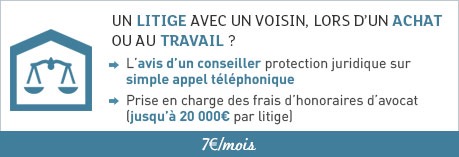 Des domaines d’intervention très larges…Achats, consommation, travail, voisinage, services publics, administrations, santé, … Sur un simple appel téléphonique de votre part, l’assurance vous offre une protection juridique dans de nombreux domaines de la vie privée.Une protection efficace dans votre vie quotidienne.Une prise en charge étendue et de qualité : vous êtes défrayé des frais de justice, honoraires d'avocat… en fonction d'un barème prévu sur le contrat et dans la limite d'un plafond de 20 000 € par litige. Si vous avez besoin d'un avocat, vous pouvez le choisir ou demander à votre assureur de vous en recommander un. La prise en charge par un spécialiste  est immédiate et vous bénéficiez d’un interlocuteur unique.Une seule formule, un seul tarif pour faire respecter vos droits dans la vie quotidiennePour 7 € par mois, cette assurance intervient pour les litiges éligibles et dont l'enjeu financier est d'au moins 150 €. Les frais de justice peuvent être pris en charge jusqu'à 20 000 €.Tarifs et conditions en vigueur au 01/04/2017 susceptibles d’évolution. Souscription du contrat réservée aux personnes physiques, majeures et n’agissant pas pour des besoins professionnels, sous réserve d’acceptation de la demande. Les évènements garantis, les limites et les conditions figurent au contrat. Vous disposez d'un délai légal de renonciation.Si vous êtes déjà client, nous possédons les renseignements nécessaires pour réaliser votre contrat.Si vous n'êtes pas encore client, lors de votre rendez-vous, un conseiller vous apportera toute l'information nécessaire sur ce produit.Il peut cependant être utile d'avoir sur vous les documents suivants :		- votre pièce d'identité		- votre dernier avis d'imposition		- un justificatif de domicileANNEXE  8 : Composition du compte d’instruments financiers de Mme GRANBOISActionsOPCVM*SICAV Actions de capitalisation.ObligationsLes obligations ont été transférées le 1er avril 2017 au pair (soit 100%).ANNEXE  A : Valorisation du portefeuille-titres de Mme GRANBOISActionsOPCVMObligationsANNEXE  A : Valorisation du portefeuille-titres de Mme GRANBOIS(à rendre avec la copie)ActionsOPCVMObligationsAnnexe B : Comparaison compte d’instruments financiers / PEA Annexe B : Comparaison compte d’instruments financiers / PEA (à rendre avec la copie)N°PagesLibellé9/24Activité des conseillers de clientèle des particuliers à fin avril 201710/24 et 11/24Fiche client : M. Bachard et Mme Costa (2 pages)12/24Extrait du dernier relevé du compte joint13/24Crédits en cours à la concurrence pour M. Bachard et Mme Costa13/24Conditions des prêts à la Banque Saint Maurice14/24Offre de contrat de crédit personnel (extrait)15/24Protection juridique16/24Composition du compte d’instruments financiers de Mme GRANBOISAnnexes fournies en double exemplaire dont une à rendre avec la copieAnnexes fournies en double exemplaire dont une à rendre avec la copieAnnexes fournies en double exemplaire dont une à rendre avec la copieA17/24Valorisation du portefeuille-titres de Mme GRANBOISA19/24Valorisation du portefeuille-titres de Mme GRANBOIS (à rendre avec la copie)B21/24Comparaison compte d’instruments financiers / PEAB23/24Comparaison compte d’instruments financiers / PEA(à rendre avec la copie)DOSSIER C : GESTION DES COMPTESConseillersNombre entretiens : objectif au 30/04/2017Nombre entretiens réalisésdontbancas-surance (1)Taux de pro-activité (2)  (en %)Taux de concréti-sation (3) (en %)Taux de multi-ventes Nombre de ventes brutesNombre de ventes nettesC12702491931,7346,182,3622568C2164147835,3736,052,8910764C33113144624,8448,092,1922973Total74577013027,1449,222,18611205ConseillersPrises de contact : objectif au 30/04/2017Prises de contact réaliséesEntretiens prospectsNER(*) : objectif au 30/04/2017 NER(*) réalisées C13017686C2167443C33520793Total8144172012Nom :BACHARDCOSTABACHARDCOSTATéléphone domicile :02 40 70 80 1002 40 70 80 10Adresse : 16 rue de la RépubliqueAdresse : 16 rue de la RépubliqueAdresse : 16 rue de la RépubliqueTéléphone portable :06 08 40 10 6706 08 40 10 67Adresse : 16 rue de la RépubliqueAdresse : 16 rue de la RépubliqueAdresse : 16 rue de la RépubliqueCourriel : christophe.bachard@free.frCourriel : christophe.bachard@free.frCourriel : christophe.bachard@free.frÉTAT CIVILÉTAT CIVILMonsieurMonsieurMonsieurMadameNom Nom BACHARDBACHARDBACHARDCOSTANom de jeune fille Nom de jeune fille COSTAPrénoms Prénoms ChristopheChristopheChristopheJulieDate de naissance Date de naissance 20/12/198820/12/198820/12/198812/02/1989Nationalité Nationalité FrançaiseFrançaiseFrançaiseFrançaiseEnfants Enfants 0000Situation familialeSituation familialeMariés (communauté légale)Mariés (communauté légale)Mariés (communauté légale)Mariés (communauté légale)PROFESSIONPROFESSIONRégisseurRégisseurRégisseurCadre techniqueEmployeur Employeur La Régie FrançaiseLa Régie FrançaiseLa Régie FrançaiseNEXITYDepuis Depuis 2010201020102012Régime social Régime social SalariéSalariéSalariéSalariéeREVENUS  REVENUS  REVENUS  REVENUS  REVENUS  REVENUS  Salaire imposable Salaire imposable 1 800 € / mois sur 12 mois1 800 € / mois sur 12 mois1 800 € / mois sur 12 mois2 200 € / mois sur 12 moisAllocations familialesAllocations familialesNéantNéantNéantNéantAutres revenus Autres revenus NéantNéantNéantNéantCHARGESCHARGESCHARGESCHARGESCHARGESCHARGESLoyer mensuelLoyer mensuel925 €925 €925 €925 €IR, taxe foncière et taxe d’habitation (par an) IR, taxe foncière et taxe d’habitation (par an) 6 990 €6 990 €6 990 €6 990 €Autres charges mensuelles de la vie couranteAutres charges mensuelles de la vie courante2 000 € environ2 000 € environ2 000 € environ2 000 € environPATRIMOINEPATRIMOINEPATRIMOINERésidence principaleNéantNéantVéhicules (2 voitures)23 000 €23 000 €Compte joint- 950 €- 950 €Offre groupée de servicesCompte-joint avec autorisation de découvert de 500 €, 2 cartes Visa Classic à débit immédiat, banque à distanceCompte-joint avec autorisation de découvert de 500 €, 2 cartes Visa Classic à débit immédiat, banque à distanceCrédits à la Banque Saint Maurice Crédit automobile, mensualité : 451,28 €, capital restant dû : 5 600 €, taux annuel : 2,65 %Crédit automobile, mensualité : 451,28 €, capital restant dû : 5 600 €, taux annuel : 2,65 %ASSURANCESASSURANCESASSURANCESMRH, MRA, ScolaireAXA AXA Complémentaire santé Employeur EmployeurDate de valeurLibelléDébitCrédit03/04/1707/04/1709/04/1710/04/1710/04/1711/04/1712/04/1713/04/1715/04/1718/04/1718/04/1718/04/1719/04/1720/04/1722/04/1725/04/1725/04/0726/04/0726/04/1726/04/1728/04/1728/04/1728/04/1728/04/1728/04/1728/04/1729/04/1730/04/17Solde précédent au 31/03/2017Prélèvement du loyerPaiement CBPaiement CBPaiement CBPaiement CBPaiement CBPrélèvement AXAPrélèvement télécomPrélèvement SOFINCORemise de chèqueVirement M. BachardVirement M. CostaPrélèvement IKEA-FAMILYPrélèvement CETELEMPaiement CBPaiement CBPaiement CBPrélèvement crédit autoPrélèvement Direction Générale des FinancesChèque n° 5566778Paiement CBPaiement CBRetrait espècesPaiement CBPaiement CBPaiement CBChèque n° 5566779Prélèvement Nouvel Obs925,0030,1555,0046,00112,4058,50105,0056,40257,52253,63127,0045,2090,5634,12451,28599,4343,0089,1078,80220,0023,1265,4323,1055,8015,601 100,00 €200,001 000,001 000,00Solde  au 30/04/2017561,14 €OrganismeDétailsSOFINCOCrédit personnel pour financer un voyage aux USA Montant : 6 000 € sur 24 moistaux débiteur : 2,86 %durée restante : 18 moiscapital restant dû : 4 531,98 €IKEA-FAMILYCrédit renouvelable pour le financement d’une nouvelle cuisine chez IKEA. Montant : 7 000 € Taux débiteur : 18,16%Capital restant dû : 5 072,43 €CETELEMPrêt personnel Montant : 1 500 € sur 12 mois Taux débiteur : 2,95 %Durée restante : 6 moisCapital restant dû : 755,52 €NATURE DU CRÉDIT Crédit personnel / CRÉDIT DE RESTRUCTURATIONMONTANT DU CRÉDIT 21 000 €CONDITIONS DE MISE À DISPOSITION DES FONDSLa mise à disposition des fonds interviendra à compter du 8ème jour ou du 15ème jour (selon l’option de l’emprunteur), suivant l’acceptation du contrat, sous réserve d’agrément par le prêteur, et après matérialisation des garanties prévues le cas échéant.DURÉE DU CONTRAT DE CRÉDIT60  moisREMBOURSEMENTLe crédit est remboursable en 60 mensualités de 384,85 €,  hors assurance facultative Les échéances sont prélevées le 5 du moisASSURANCE FACULTATIVE7 € par mois, soit une mensualité assurance comprise de 391,85 €TAUX DÉBITEURtaux fixe de 3,80%FRAIS DE DOSSIER100 €MONTANT TOTAL DÛ23 191 € (assurance non comprise)23 611 € (assurance comprise)TAUX ANNUEL EFFECTIF GLOBAL (TAEG)3,99 % hors assurance4,73% assurance compriseGARANTIES EXIGÉESNéantValeursCode ISINDate de transfert de propriétéNombreCoût d’achat retenu (€)Cours du jour(€)BOUYGUESFR0000120503EN01/04/201715027,9028,87CARREFOURFR0000120172CA01/04/201735021,7422,13LVMH MOET VUITTONFR0000121014MC01/04/201722148,45146,65COCA-COLA US19122T1097 CCET01/04/201710046,0245,57ValeursCode ISINDate de transfert de propriétéNombreCoût d’achat retenu (€)Cours du jour(€)SICAV* FIDELITY MONDEFR000017236301/04/20171030,1932,57VALEURSCode ISINNombreNominal (€)Cours du jour en %Coupon couru en %VEOLIA 4,375% - 16/01/18FR001039792751 000106,322,9764ValeursCode ISINDate de transfert de propriétéNombreCoût d’achat retenu (€)Cours du jour(€)Valorisation(Evaluation globale)(€)+/- values potentielles(€)BOUYGUESFR0000120503EN01/04/201715027,9028,87CARREFOURFR0000120172CA01/04/201735021,7422,13LVMH MOET VUITTONFR0000121014MC01/04/201722148,45146,65COCA-COLA US19122T1097 CCET01/04/201710046,0245,57TotauxTotauxTotauxTotauxTotauxValeursCode ISINDate de transfert de propriétéNombreCoût d’achat retenu (€)Cours du jour(€)Valorisation(Evaluation globale)(€)+/- values potentielles(€)SICAV* FIDELITY MONDEFR000017236301/04/20171030,1932,57VALEURSCode ISINNombreNominal (€)Cours du jour en %Coupon couru en %Valorisation(Evaluation globale)(€)+/- values potentielles(€)VEOLIA 4,375% - 16/01/18FR001039792751 000106,322,9764Valorisation globale du portefeuille de titresValorisation(Évaluation globale)(€)+/- values potentielles(€)Valorisation globale du portefeuille de titresValeursCode ISINDate de transfert de propriétéNombreCoût d’achat retenu (€)Cours du jour(€)Valorisation(Evaluation globale)(€)+/- values potentielles(€)BOUYGUESFR0000120503EN01/04/201715027,9028,87CARREFOURFR0000120172CA01/04/201735021,7422,13LVMH MOET VUITTONFR0000121014MC01/04/201722148,45146,65COCA-COLA US19122T1097 CCET01/04/201710046,0245,57TotauxTotauxTotauxTotauxTotauxValeursCode ISINDate de transfert de propriétéNombreCoût d’achat retenu (€)Cours du jour(€)Valorisation(Evaluation globale)(€)+/- values potentielles(€)SICAV* FIDELITY MONDEFR000017236301/04/20171030,1932,57VALEURSCode ISINNombreNominal (€)Cours du jour en %Coupon couru en %Valorisation(Evaluation globale)(€)+/- values potentielles(€)VEOLIA 4,375% - 16/01/18FR001039792751 000106,322,9764Valorisation globale du portefeuille de titresValorisation(Évaluation globale)(€)+/- values potentielles(€)Valorisation globale du portefeuille de titresCompte d’instruments financiersPEAIndividuel/CollectifNombre de comptes maximum par personne Plafond des versements Instruments financiers éligiblesPossibilités de sortieFiscalité en cas de sortieFiscalité des plus-valuesCompte d’instruments financiersPEAIndividuel/CollectifNombre de comptes maximum par personne Plafond des versements Instruments financiers éligiblesPossibilités de sortieFiscalité en cas de sortieFiscalité des plus-values